Informationen zur Verarbeitung Ihrer Daten finden Sie unter: www.oldenburg.de/ganztagsbildung-in-grundschulenOrt, Datum						Unterschrift einer sorgeberechtigten PersonAnlageDer Elternbeitrag für das ergänzende Spätangebot wird nach den „Grundsätzen für die Erhebung eines Elternbeitrages für den Besuch der städtischen Kindertagesstätten in der Stadt Oldenburg (Oldb)“ errechnet und ist nach Einkommensstufen gestaffelt. Der Elternbeitrag ist für das ganze Jahr monatlich zu entrichten.Monatliche Elternbeiträge nach einzelnen Buchungspaketen:Alle Berechnungen ohne Gewähr. Es gelten die Beiträge pro Betreuungsstunde.Rechenbeispiel: Monatsbeitrag / GrundpaketMo - Do je 1 Stunde / Stufe 2:  4 Tage x 1 Stunde= 4 Stunden/Woche x 40 Schulwochen im Jahr = 160 Stunden x 0,96 € = 153,60 € im Jahr: 12 Monate = 12,80 € (pro Monat im Jahresdurchschnitt)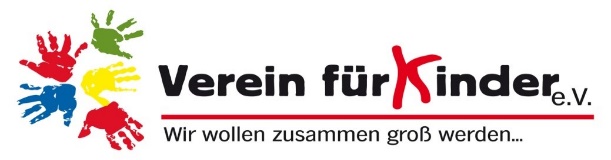 Grundschule Babenend
Babenend 15
26127 OldenburgAnsprechpartnerin:   Christina WestbrockTelefon: 0441 99908284ganztag-babenend(at)verein-fuer-kinder.deGrundschule Babenend
Babenend 15
26127 OldenburgAnsprechpartnerin:   Christina WestbrockTelefon: 0441 99908284ganztag-babenend(at)verein-fuer-kinder.deAnmeldung Ergänzendes Spätangebot Schuljahr 2022/23an der Grundschule BabenendAnmeldung Ergänzendes Spätangebot Schuljahr 2022/23an der Grundschule BabenendGrundschule Babenend
Babenend 15
26127 OldenburgAnsprechpartnerin:   Christina WestbrockTelefon: 0441 99908284ganztag-babenend(at)verein-fuer-kinder.deGrundschule Babenend
Babenend 15
26127 OldenburgAnsprechpartnerin:   Christina WestbrockTelefon: 0441 99908284ganztag-babenend(at)verein-fuer-kinder.deTeilnahme erst nach der Bedarfsprüfung und Abschluss des Teilnahmevertrages gemäß den Allgemeinen Teilnahmebedingungen (www.oldenburg.de/ganztagsbildung-in-grundschulen oder vor Ort in der Schule) möglich.Teilnahme erst nach der Bedarfsprüfung und Abschluss des Teilnahmevertrages gemäß den Allgemeinen Teilnahmebedingungen (www.oldenburg.de/ganztagsbildung-in-grundschulen oder vor Ort in der Schule) möglich.Grundschule Babenend
Babenend 15
26127 OldenburgAnsprechpartnerin:   Christina WestbrockTelefon: 0441 99908284ganztag-babenend(at)verein-fuer-kinder.deGrundschule Babenend
Babenend 15
26127 OldenburgAnsprechpartnerin:   Christina WestbrockTelefon: 0441 99908284ganztag-babenend(at)verein-fuer-kinder.deRückgabe bis 31. Januar 2022Bitte in Druckbuchstaben ausfüllen.Rückgabe bis 31. Januar 2022Bitte in Druckbuchstaben ausfüllen.Angaben einer sorgeberechtigten PersonAngaben einer sorgeberechtigten PersonAngaben einer sorgeberechtigten PersonAngaben einer sorgeberechtigten PersonName, Vorname:Name, Vorname:Name, Vorname:Name, Vorname:Anschrift:Anschrift:Anschrift:Anschrift:Telefon:                                                                      E- Mail:Telefon mobil:Telefon:                                                                      E- Mail:Telefon mobil:Telefon:                                                                      E- Mail:Telefon mobil:Telefon:                                                                      E- Mail:Telefon mobil:Angaben KindAngaben KindAngaben KindAngaben KindName, Vorname:Name, Vorname:Name, Vorname:Name, Vorname:Geburtsdatum:Derzeitige Klasse:Derzeitige Klasse:Das Kind wird zum Schuljahr neu eingeschult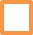 Das ergänzende Spätangebot beginnt  nach dem schulischen Ganztagsangebot.Das ergänzende Spätangebot beginnt  nach dem schulischen Ganztagsangebot.Das ergänzende Spätangebot beginnt  nach dem schulischen Ganztagsangebot.Das ergänzende Spätangebot beginnt  nach dem schulischen Ganztagsangebot.Bei der Vergabe der Plätze findet eine Bedarfsprüfung statt (Rahmenkonzept „Kooperative Ganztagsbildung in Oldenburger Grundschulen“ vom 22.  Januar 2018, Anlage 3). Bitte schildern Sie bereits hier kurz, warum Sie einen Platz im ergänzenden Spätangebot benötigen (z.B. Erwerbstätigkeit).Bei der Vergabe der Plätze findet eine Bedarfsprüfung statt (Rahmenkonzept „Kooperative Ganztagsbildung in Oldenburger Grundschulen“ vom 22.  Januar 2018, Anlage 3). Bitte schildern Sie bereits hier kurz, warum Sie einen Platz im ergänzenden Spätangebot benötigen (z.B. Erwerbstätigkeit).Bei der Vergabe der Plätze findet eine Bedarfsprüfung statt (Rahmenkonzept „Kooperative Ganztagsbildung in Oldenburger Grundschulen“ vom 22.  Januar 2018, Anlage 3). Bitte schildern Sie bereits hier kurz, warum Sie einen Platz im ergänzenden Spätangebot benötigen (z.B. Erwerbstätigkeit).Bei der Vergabe der Plätze findet eine Bedarfsprüfung statt (Rahmenkonzept „Kooperative Ganztagsbildung in Oldenburger Grundschulen“ vom 22.  Januar 2018, Anlage 3). Bitte schildern Sie bereits hier kurz, warum Sie einen Platz im ergänzenden Spätangebot benötigen (z.B. Erwerbstätigkeit).Elternbeitragstabelle nach EinkommensstufeGrundpaketMo - Do je 1 StundezusätzlichMo -  Doje 0,5 StundenzusätzlichFreitag 1 StundezusätzlichFreitag 0,5 StundenStufe 1bis 30.000 € oder SozialleistungsbezieherbeitragsfreibeitragsfreibeitragsfreibeitragsfreiStufe 2 30.000,01 bis 40.000 € (0,96 €)12,80 €6,40 €3,20 €1,60 €Stufe 3 40.000,01 bis 50.000 € (1,19 €)15,87 €7,93 €3,97 €1,98 €Stufe 450.000,01 bis 60.000 € (1,39 €)18,53 €9,27 €4,63 €2,32 €Stufe 5 60.000,01 bis 70.000 € (1,62 €)21,60 €10,80 €5,40 €2,70 €Stufe 670.000,01 bis 80.000 € (1,82 €)24,27 €12,13 €6,07 €3,03 €Stufe 780.000,01 bis 90.000 € (2,05 €)27,33 €13,67 €6,83 €3,42 €Stufe 890.000,01 bis 100.000 € (2,26 €)30,13 €15,07 €7,53 €3,77 €Stufe 9100.000,01 bis 110.000 € (2,48 €)33,07 €16,54 €8,27 €4,13 €Stufe 10110.000,01 bis 120.000 € (2,69 €)35,87 €17,93 €8,97 €4,48 €Stufe 11120.000,001 bis 130.000 € (2,91 €)38,80 €19,41 €9,70 €4,85 €Stufe 12über  130.000 € (3,12 €)41,60 €20,80 €10,40 €5,20 €